ESCOLA _________________________________DATA:_____/_____/_____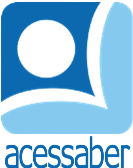 PROF:_______________________________________TURMA:___________NOME:________________________________________________________O TALENTO DE BIMBÃO	BIMBÃO ERA UM PORQUINHO-DA-ÍNDIA MUITO FALANTE. NA HORA DE BRINCAR DE PEGA-PEGA, ÀS VEZES ELE SE ESQUECIA DE FUGIR DO PEGADOR PORQUE FICAVA CONVERSANDO COM AS FORMIGAS. SEUS AMIGOS SE DIVERTIAM COM O JEITO FALANTE DE BIMBÃO.	CERTO DIA, OS AMIGOS DE BIMBÃO RESOLVERAM ORGANIZAR UM SHOW DE TALENTOS NA FLORESTA. 	AS FORMIGUINHAS FARIAM UMA APRESENTAÇÃO DE DANÇA, O TATU SERIA O MÁGICO, O COELHO CANTARIA E O CASTOR DECIDIU DECLAMAR UM POEMA. E O BIMBÃO? AH, ELE FOI ESCOLHIDO PARA SER O APRESENTADOR DA FESTA!180 HISTÓRIAS PARA SE DIVERTIR. 
EDITORA: CIRANDA CULTURAL.QUESTÕESQUAL É O TÍTULO DO TEXTO?R: __________________________________________________________________QUANTOS PARÁGRAFOS HÁ NO TEXTO?R: __________________________________________________________________QUEM É O PERSONAGEM PRINCIPAL DA HISTÓRIA?R: __________________________________________________________________COMO É BIMBÃO?R: __________________________________________________________________O QUE OS AMIGOS RESOLVERAM FAZER?R: __________________________________________________________________ESCREVA QUAL SERÁ A APRESENTAÇÃO DE CADA AMIGO?AS FORMIGAS: ______________________________________________________TATU: _____________________________________________________________COELHO: __________________________________________________________CASTOR: __________________________________________________________BIMBÃO: ___________________________________________________________SE VOCÊ TIVESSE QUE ESCOLHER, O QUE APRESENTARIA NESTA FESTA?R: __________________________________________________________________